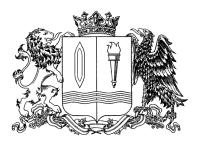 ПОСТАНОВЛЕНИЕГлавы Фурмановского городского поселенияФурмановского муниципального района Ивановской областиот  03.03. 2021 года                                                                                                             №  3г. ФурмановО назначении и проведении общественных обсуждений по вопросу внесения изменений в Правила благоустройства Фурмановского городского поселения Фурмановского муниципального района Ивановской областиВ соответствии со ст. 5.1. Градостроительного кодекса Российской Федерации, Уставом Фурмановского городского поселения Фурмановского муниципального района, Положением о порядке  организации  и проведения общественных обсуждений или публичных слушаний по вопросам градостроительной деятельности в  Фурмановском городском поселении  Фурмановского муниципального района Ивановской области, утвержденным решением Совета Фурмановского городского поселения  от  28.05.2020 № 25ПОСТАНОВЛЯЮ:1. Провести общественные обсуждения по вопросу внесения изменений в Правила благоустройства Фурмановского городского поселения Фурмановского муниципального района Ивановской области в период с 10.03.2021 года  по 12.04.2021 года.  2. Срок проведения  общественных обсуждений исчисляется со дня официального опубликования настоящего постановления и Проекта решения «Внесение изменений в Решение Совета Фурмановского городского поселения от 23.03.2017 № 11 «Об утверждении Правил благоустройства Фурмановского городского поселения Фурмановского муниципального района Ивановской области» до дня официального опубликования заключения о результатах общественных обсуждений. 3. С целью ознакомления жителей города Фурманова материалы по вопросу внесения изменений в Правила благоустройства Фурмановского городского поселения Фурмановского муниципального района Ивановской области опубликовать в официальном источнике опубликования муниципальных правовых актов и иной  официальной информации Совета  Фурмановского городского поселения «Городской вестник»,  разместить на официальном сайте Фурмановского муниципального района (www.furmanov.su)   в информационно-телекоммуникационной сети «Интернет».4. Разместить  экспозицию с материалами  по проекту по адресу: 155520, Ивановская область, г. Фурманов, ул. Социалистическая, д.15  в фойе  здания администрации Фурмановского муниципального района в период с 10.03.2021 до 12.04.2021. Время работы экспозиции установить  в рабочие дни  с 9-00 до 17-00, в пятницу с 9-00 до 16-00 часов.5. Органом, уполномоченным на организацию и проведение  общественных обсуждений в соответствии с настоящим  постановлением, является отдел ЖКХ и благоустройства администрации Фурмановского муниципального района6. Место проведения общественных обсуждений (место ведения протокола общественных обсуждений) по адресу: 155520, Ивановская область, г. Фурманов,          ул. Социалистическая, д.15. 7. Установить, что предложения, замечания и рекомендации по вопросу внесения изменений в Правила благоустройства Фурмановского городского поселения Фурмановского муниципального района Ивановской области могут быть направлены:1) в письменной или устной форме в отдел ЖКХ и благоустройства администрации Фурмановского муниципального района по адресу: 155520, Ивановская область, г. Фурманов, ул. Социалистическая, д.15, кабинет 13, тел. 8(49341)2-07-14, в электронной форме по адресу электронной почты fmrgkh@mail.ru. Письменные замечания и предложения подлежат приобщению к протоколу  общественных обсуждений.2) посредством записи в журнале учета посетителей экспозиции с материалами проекта.8. Прием замечаний и предложений по вопросу  общественных обсуждений оканчивается  12.04.2021 года.  9.   Настоящее Постановление вступает в силу с момента подписания.10. Опубликовать настоящее Постановление в официальном источнике опубликования муниципальных правовых актов и иной  официальной информации Совета  Фурмановского городского поселения «Городской вестник» и  разместить на официальном сайте Фурмановского муниципального района (www.furmanov.su)   в информационно-телекоммуникационной сети «Интернет». 6. Контроль  за  исполнением настоящего постановления оставляю за собой.Глава Фурмановского городского поселения                                           Т. Н. Смирнова